Шишкин Виталий ЮрьевичExperience:Position applied for: 2nd EngineerDate of birth: 17.07.1981 (age: 36)Citizenship: UkraineResidence permit in Ukraine: NoCountry of residence: UkraineCity of residence: Hola PrystanPermanent address: Ларионова д.107 кв.2Contact Tel. No: +38 (050) 624-15-37E-Mail: bombilo@bk.ruU.S. visa: NoE.U. visa: NoUkrainian biometric international passport: Not specifiedDate available from: 12.04.2010English knowledge: ModerateMinimum salary: 2500 $ per monthPositionFrom / ToVessel nameVessel typeDWTMEBHPFlagShipownerCrewing2nd Engineer09.06.2009-27.12.2009LIMEDry Cargo2457Skoda1400УкраинаTedial Shipping LTDTedial Shipping LTD2nd Engineer12.03.2010-20.01.2009PARNER1Dry Cargo1948SKL1320Сан Винсент и ГренадF&F Co, LTDF&F Co, LTD2nd Engineer05.11.2007-20.04.2008ORIONDry Cargo2478SKL1320УкринаGUYS-STDGUYS-STD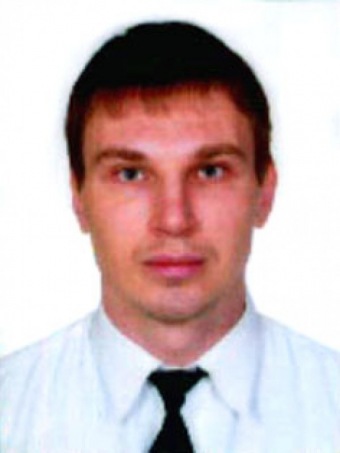 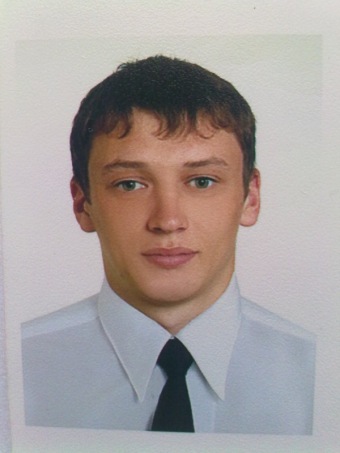 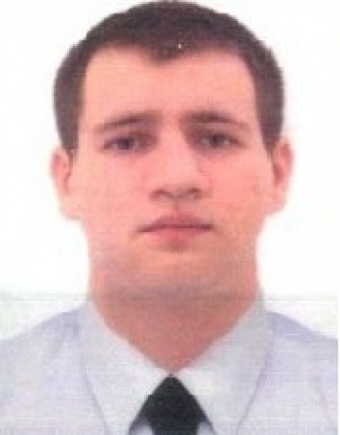 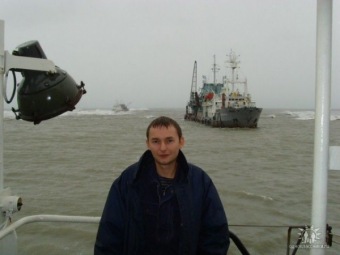 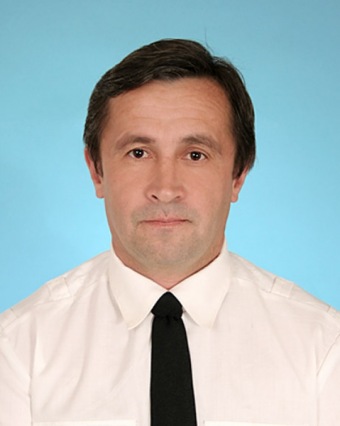 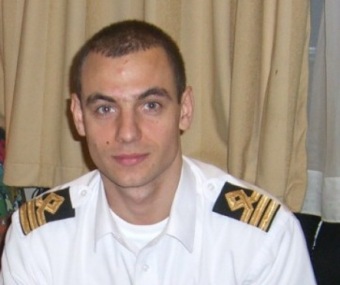 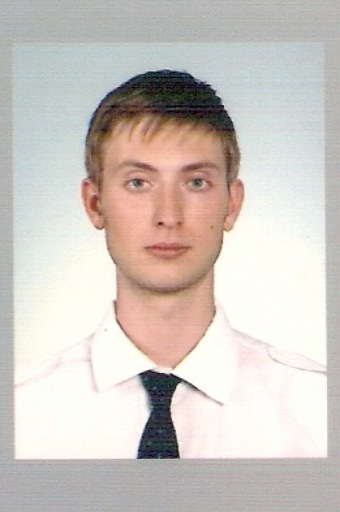 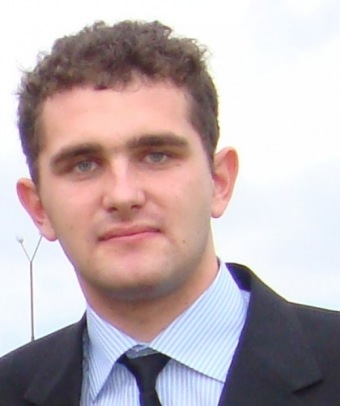 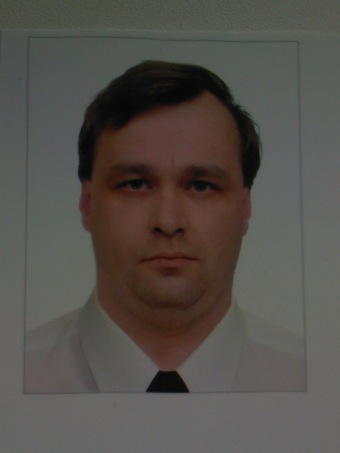 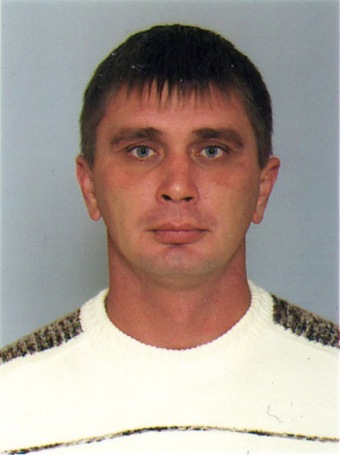 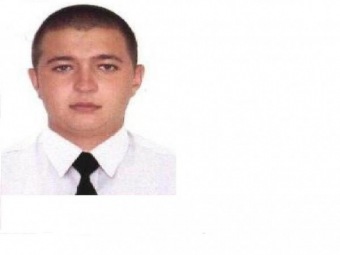 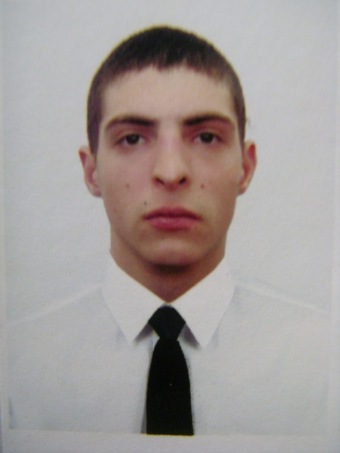 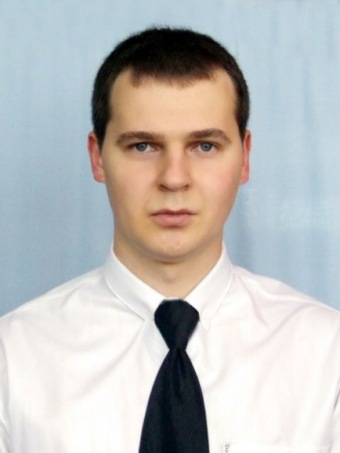 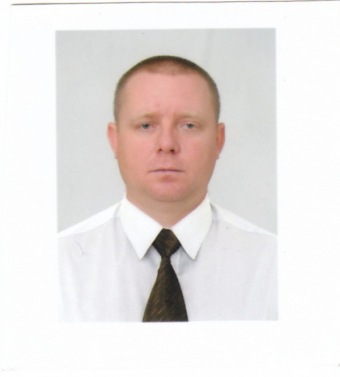 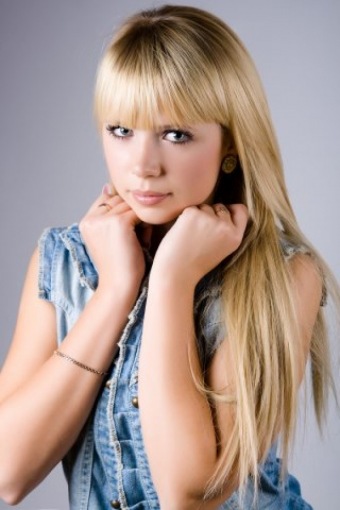 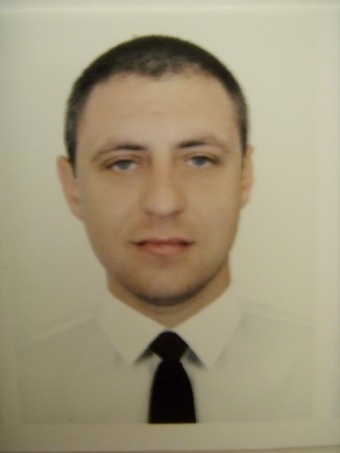 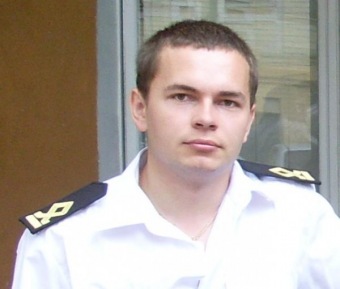 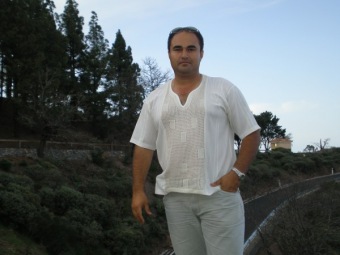 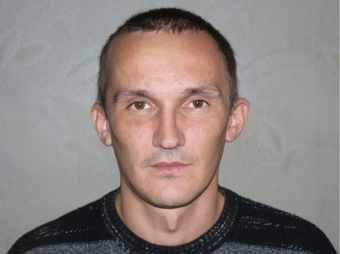 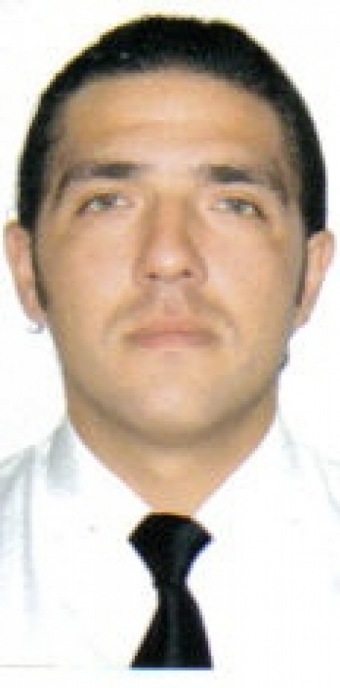 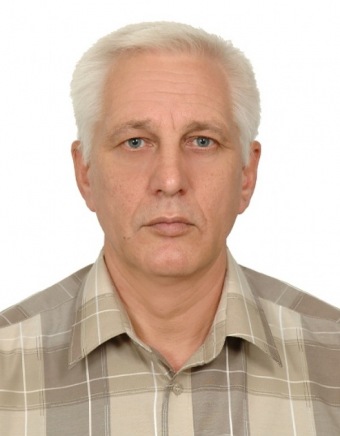 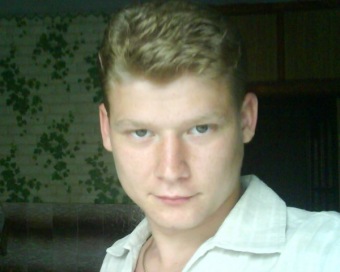 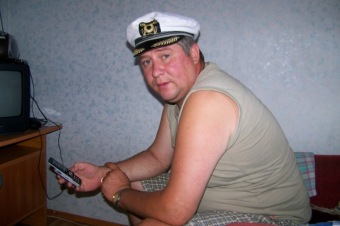 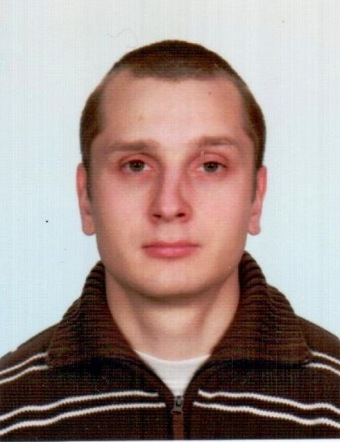 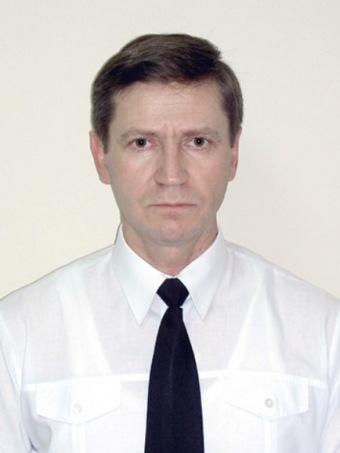 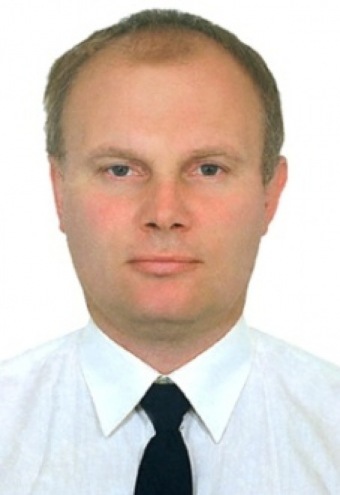 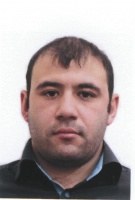 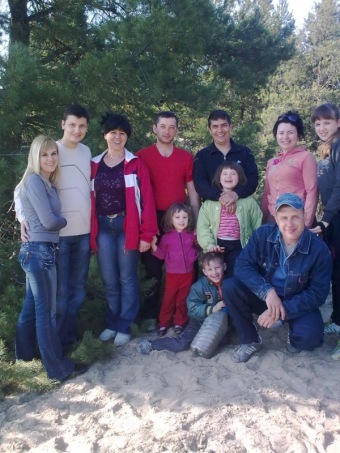 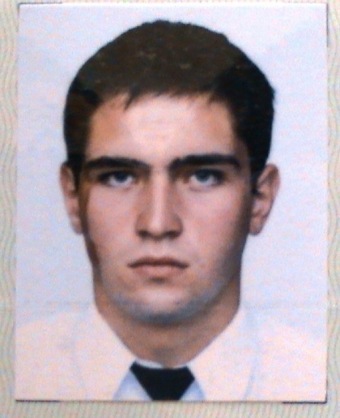 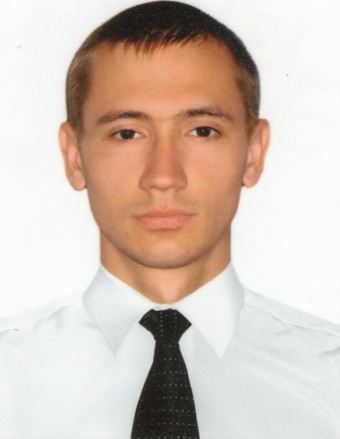 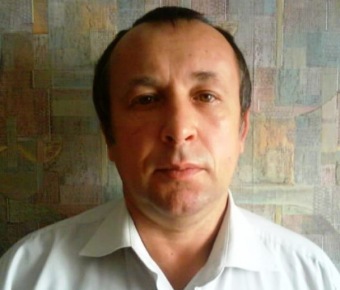 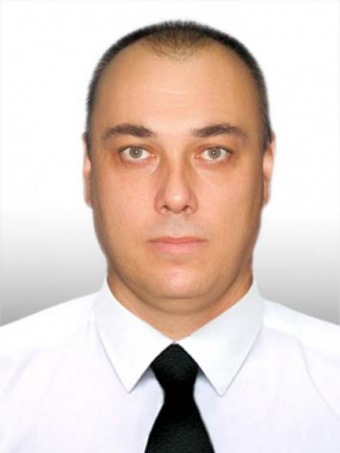 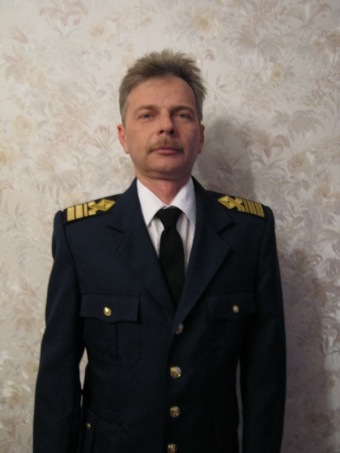 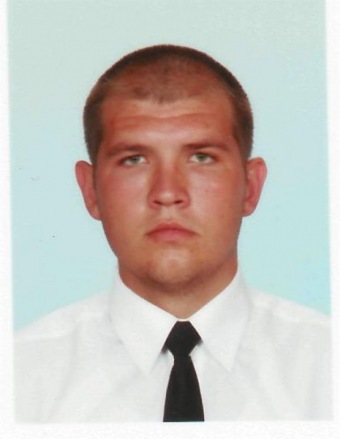 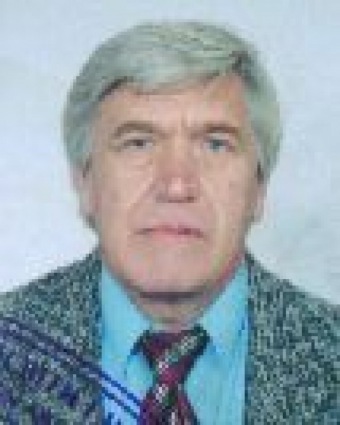 